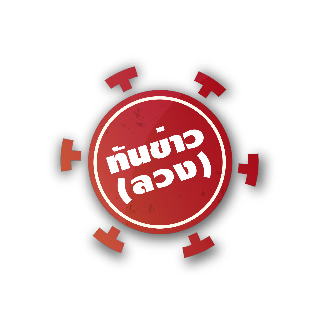 อย.เตือนอย่าเชื่อ เพจอ้างชื่อบุคลากรทางการแพทย์ โฆษณาขายผลิตภัณฑ์สุขภาพ อวดสรรพคุณเกินจริง 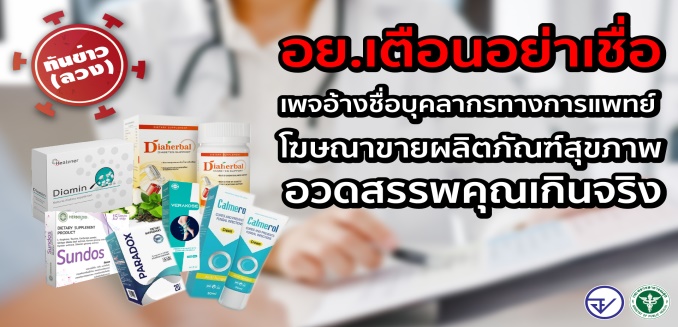 อย. เตือนผู้บริโภคอย่าหลงเชื่อ เพจเฟซบุ๊กและเว็บไซต์แอบอ้างตัดต่อภาพแพทย์ผู้เชี่ยวชาญ เพื่อการโฆษณาหลอกขายผลิตภัณฑ์สุขภาพ ที่อวดอ้างสรรพคุณเกินจริงสำนักงานคณะกรรมการอาหารและยา (อย.) ได้ตรวจสอบข้อเท็จจริง พบผลิตภัณฑ์ 6 ชนิด ได้แก่ 1.ผลิตภัณฑ์เสริมอาหารซันดอส (Sundos) เลขสารบบอาหาร 11-1-06353-1-0404 อวดอ้างรักษาโรคเบาหวาน... ฟื้นฟูการทำงานของระบบต่อมไร้ท่อ ตับและไต2.ผลิตภัณฑ์เสริมอาหารไดอะเฮอเบิล (Diaherbal) เลขสารบบอาหาร 10-1-07561-5-0054 อวดอ้างรักษาโรคเบาหวาน...ลดความเสี่ยงของภาวะแทรกซ้อนจากเบาหวาน3.ผลิตภัณฑ์เสริมอาหารไดอะมิน (Diamin) เลขสารบบอาหาร 11-1-24162-5-0010 อวดอ้างรักษาโรคเบาหวาน... ฟื้นฟูการทำงานของระบบต่อมไร้ท่อ ตับและไต4.ผลิตภัณฑ์เครื่องสำอางคาลเมรอล (CALMEROL) เลขที่ใบรับจดแจ้ง 10-1-6400013649 อวดอ้างรักษาโรคผิวหนัง ภูมิแพ้... ฟื้นฟูเนื้อเยื่อที่เป็นโรค เสริมสร้างคุณภาพของระบบภูมิคุ้มกัน5.ผลิตภัณฑ์เสริมอาหารพาราด็อกซ์ (Paradox) เลขสารบบอาหาร 10-1-07561-5-0071 อวดอ้างกำจัดพยาธิ และไข่พยาธิ ลดกลิ่นปากจากปรสิต เสริมสร้างภูมิคุ้มกันให้แข็งแรง6.ผลิตภัณฑ์เครื่องสำอางวีราโคส แบรนด์ (VERAKOSE BRAND) เลขที่ใบรับจดแจ้ง 10-1-6300039082 อวดอ้างรักษาเส้นเลือดขอดใน 7 วัน โดยไม่ต้องผ่าตัดผลิตภัณฑ์ดังกล่าว มีการแอบอ้างใช้ภาพถ่ายของแพทย์หญิง คุณหญิง พรทิพย์ โรจนสุนันท์ และแอบอ้างชื่อบุคลากรทางการแพทย์ นำไปตัดต่อ ดัดแปลง เติม และใช้ถ้อยคำโฆษณาอวดอ้างสรรพคุณเกินจริง เพื่อหลอกลวงให้ประชาชนหลงเชื่อโดยไม่สมควร และไม่ได้รับอนุญาตโฆษณากับ อย. ข้อแนะนำขอแนะผู้บริโภคว่า นอกจากการให้ความสำคัญกับการตรวจสอบข้อมูลการขออนุญาตผลิตภัณฑ์ ซึ่งสามารถตรวจสอบได้ที่ www.fda.moph.go.th หรือผ่าน Line@FDAThai, Facebook : FDAThai แล้ว ควรพิจารณาเนื้อหาการโฆษณาของผลิตภัณฑ์ดังกล่าวด้วย อย่าหลงเชื่อโฆษณาที่โอ้อวดสรรพคุณเกินจริง โดยผู้บริโภคสามารถตรวจสอบว่าโฆษณาผลิตภัณฑ์อาหาร ยา และเครื่องมือแพทย์ ได้รับอนุญาตหรือไม่ผ่านทางหน้าเว็บไซต์ อย. หมวดบริการประชาชน ในหัวข้อสืบค้นใบอนุญาตโฆษณา ทั้งนี้ หากพบผลิตภัณฑ์ที่สงสัยว่าจะไม่ปลอดภัย ขอให้แจ้งร้องเรียนได้ที่สายด่วน อย. 1556 หรือสำนักงานสาธารณสุขจังหวัดทั่วประเทศ***********************************************วันที่เผยแพร่ข่าว 28  กันยายน 2565  ข่าวแจก 171  / ปีงบประมาณ พ.ศ. 2565